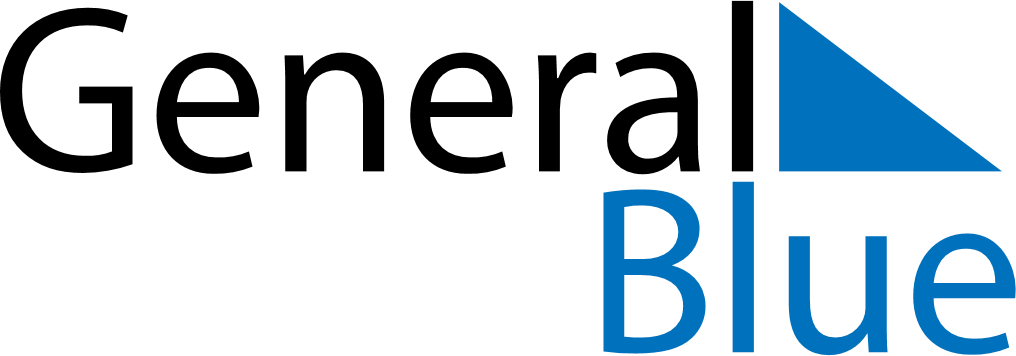 July 2022July 2022July 2022July 2022South SudanSouth SudanSouth SudanSundayMondayTuesdayWednesdayThursdayFridayFridaySaturday11234567889Mother’s DayIndependence Day1011121314151516Feast of the Sacrifice (Eid al-Adha)17181920212222232425262728292930Martyrs Day31